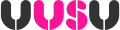 UUSU Student ExecutiveDate:  20.11.19Time: 2pm to 4pmLocation: Coleraine: H215; Jtown: 08H09; Magee: MD008A; Belfast: BA_02_003MINUTESApologiesApologies received from VP Education and Chair of CouncilMinutesThe minutes of the meeting held on 25.10.2019 have been approvedMatters ArisingOfficer bog: all of these have now been completedOfficer UpdatesPresident updated members on National Council where a number of issues such as bi-lingual signage were discussed and supported.  Andrew updated members on the planned demonstration in Magee by An Cumann Gaelach and the creation of a four campus network to support Irish speakers.  The EQIA consultation is now open.Advice Manager has now been appointed to start on 5 Dec.  Register to Vote campaigns have been ongoing.Oisin: Alcohol petition seeking 1,000 petition, currently 736 signatures.  Kitchenette unit for catering services in Jordanstown, discussion with CEO and Ops Director ongoing.  Irish language networking group being run by Oisin in the form of a task and finish group for four campuses.  Colette: Bi-lingual signage processParking and computing issues that have been raised and a planned survey has been postponed.  One generalized survey is planned to gain information of a range of issues.  Discussions have also begun on a form of uni-link transport. Chris: 24 wellbeing officers have now completed the mental health awareness level 2 training.  Wellbeing workshops put together for Magee and Coleraine next week, the uptake has been very low so far.  Discussion about engaging societies for these events too which was agreed.Student Sport Advisory Group will now have fundraising pot for clubs to apply to if their funds run out.  Podcast role interviews will take place this week.Consultant has completed sports review which will be discussed in the coming weeks.  Shauna: Signage in SU space is now completed.  Sexual Health Clinic will be held for the first time this week and continue every Thursday.  Gender Neutral bathrooms: Engaging with LGBTQ+ students regarding signage, inc delegates from Pink training of which Colette is UUSU lead delegate.Owen: New hydration stations locations in MageePeriod Poverty: Launch postponed until JanuaryInvites sent to officers regarding events to be held such as Beach CleanPolicy Tracker UpdateOisin: £100 approved for quiet space in Jtown.  Working with Irish language officer in NUS-USI for Irish networking group.Colette: Note that public consultation on bi-lingual signage is now live.  Working with Shauna on Gender Respect and Access policyLibrary opening hours: Ongoing discussionsChris: Keeping Wednesday Free information gathering on going.Shauna: Parking Strategic Working Group work ongoingOwen: Cross-divisional policies now his as the Societies division is currently all implemented.UCU Strike Update & UUSU Briefing Paper – Briefing paper uploaded to website and social media platforms.  FAQ document currently being worked on.  Any queries to be directed in the meantime to Andy. NUS-USI meeting today with QUB to decide how best to synergize strategies.Strike stress campaign: support for those who do cross the picket lines that facilities are still open.  Tea/coffee etc will be made available.  Officers will work on rota for info stalls across campuses to be completed.  Mandy: Survey indicating so far the fears over lack of academic support through the strike. An academic contact that students can be forwarded to should be sought.  Andrew to seek written confirmation of compensation arrangements.North Coast Integrated College – Andrew for InformationAmendments to UN Sustainable Development Goals policy – Change to policy will allow UUSU to declare a Climate Emergency.Climate Emergency campaign update – Andrew gave an update on the Big Sleep Out event.Broke Not Broken campaign update – Andrew to communicate offline.AOB – Alliance for Choice have requested use of the Belfast Foyer for a safety campaign, approved.Student Voice Forum – Mandy gave an overview of the events and Officers will attend.Date of next meeting – tbaNOTE: Any papers to be presented by members must be submitted to the Policy Co-ordinator no later than five working days prior to the meeting.  Not all requests to the chair to present an item at ‘AOB’ will be approved.